U 	i 	t 	n 	o 	d	 i 	g 	i	n 	g“Geweldloos verzet in de opvoeding en 
de nieuwe autoriteit” 
“be present, prevent escalation and resist ...imagine you are a lighthouse” i.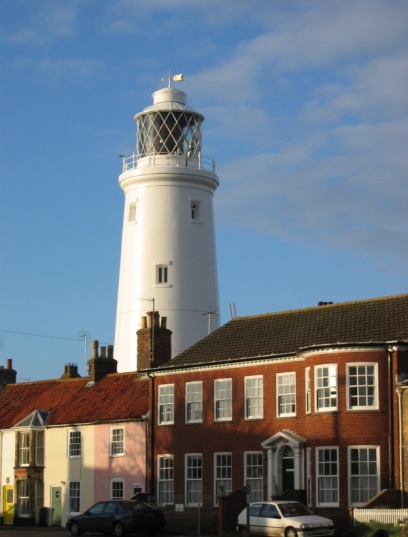 In de Wiekslag werken we met de methode van het ‘Geweldloos verzet in de opvoeding’ en de visie van de Nieuwe Autoriteit. De methode om geweldloos verzet te gebruiken in de opvoeding werd uitgewerkt door professor Haim Omer van de universiteit van Tel Aviv. 
De methodes en ideeën van geweldloze actieve weerstand van Gandhi en Martin Luther King worden gebruikt om ouders te helpen bij het ouderschap.
Herken je je in één van de volgende vragen en situaties?  : 
Hoeveel kan je nog verdragen? Heb je er genoeg van? Wie is hier eigenlijk de baas? Kan je je nog maar moeilijk herinneren hoeveel je van je kind houdt? Voelt het alsof je je kind kwijtraakt? 
Dingen lopen uit de hand omdat ruzies verergeren. Soms eindigt dit met geweld. Je doet je best maar soms maak je dingen erger zonder dat je het beseft. Hoe jij reageert op je kind heeft een direct effect op wat er gebeurt. 
Je kind verheft zijn stem, jij verheft je stem, je kind roept, jij roept, je kind roept harder, jij roept harder. De ruzie kan eindigen in geweld aan beide kanten. 
Je kind roept en eist en na een tijdje geef je toe en geef je je kind zijn zin. Je kind leert dat hij zijn zin krijgt als hij maar genoeg heibel maakt en hij zal dit patroon herhalen zo vaak hij kan. 
Je kind spijbelt op school, komt veel te laat of niet naar huis, je maakt je erg ongerust over waar hij uithangt en wat hij doet, ...Geweldloos verzet biedt een heel andere aanpak met als doel je te helpen om het erg moeilijke gedrag van het kind of de jongere te laten ophouden en om verergering en geweld te voorkomen. Ben je bereid om iets anders te proberen om dingen te veranderen?Geweldloos verzet helpt om:
- je gevoel van hulpeloosheid te overwinnen
- het erg moeilijk gedrag te doen verminderen of te laten ophouden 
- een betere sfeer in het gezin te hebben
- de relatie tussen jou en je kind te verbeteren 
- meer steun van je familie en vrienden te krijgen. Het ideeëngoed en de middelen van het geweldloos verzet zijn bruikbaar voor iedereen die met opvoeding bezig is: ouders, grootouders, leerkrachten, opvoeders, hulpverleners, ...
De Wiekslag wil een breed publiek laten kennismaken met deze opvoedingsmethodiek en visie. Daarom organiseren we twee introductiesessies. Programma sessie 1 maandagavond 4 maart 2013 Voorstelling geweldloos verzet en de nieuwe autoriteit Het voorkomen van escalatie en zelfcontrole Vraag en antwoord Programma sessie 2 maandagavond 18 maart 2013 Instrumenten van geweldloos verzet: de aankondiging, de sit-in, de verzoening en het herstel Waakzame zorg Vraag en antwoordPraktisch:Iedereen welkom Data: 4 en 18 maart 2013 Plaats: Dagcentrum De Ark, Kanunnik Eybenstraat 18 in Runkst Hasselt Aanvang 19.30 uur, einde 21.30 uurInschrijven via e-mail aan Nadia Peeters nadia.peeters@dewiekslag.be voor 25 februari Deelname in de kosten: 2 euro (ter plaatse te betalen), de deelnemers ontvangen het 
werkboekje ‘ geweldloos verzet in de opvoeding’. van harte welkom,Ivan Nulens 
trainer geweldloos verzet
vzw De Wiekslag, Kolmenstraat 1314 te 3570 Alken – tel. 011 31 27 43 – 1 februari 2013